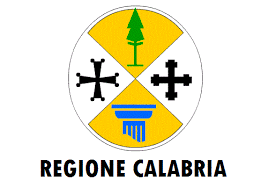 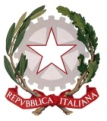 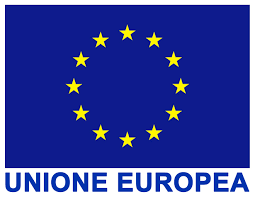 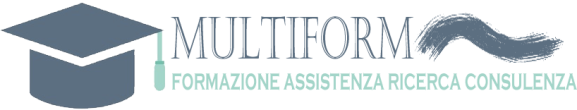 _______________________________________________________________________________________________     MULTIFORM- FORMAZIONE, ASSISTENZA, RICERCA E CONSULENZA TECNICAVIA ROMA , SNC – 88050 ZAGARISE (CZ) – COD.FISC./P.I.97092310792 multiform.zagarise@gmail.com – P.E.C. multiform2017@pec.it - TEL.09611916780SCHEDA DI  ISCRIZIONE								Spett.le	                                                                                                                                MULTIFORMOggetto: Domanda di partecipazione al corso di formazione e di ammissione alla prova di esame per il conseguimento della qualifica di “operatore socio-sanitario (OSS), ai sensi della D.G.R. N. 167 del 13/05/20161.Dati personali e indirizzo – SI RACCOMANDA DI SCRIVERE IN MODO LEGGIBILECHIEDE DI PARTECIPARE AL CORSO AUTOFINANZIATO“OPERATORE SOCIO SANITARIO (OSS)”2.Modalità di pagamento3.Dati amministrativi per l’intestazione della ricevuta4.Dichiarazione “AI SENSI DEL D.P.R. 445/2000”Dichiaro di:Avere un’età compresa tra i 18 e i 40 anni;Di essere cittadino italiano;Di essere in possesso del seguente titolo di studio ________________________________________________________Conseguito in data ___/___/_______presso _____________________________________________________________Essere a conoscenza delle norme regionali che regolamentano la frequenza ai corsi per i quali è previsto lo svolgimento di una parte teorica e di una parte pratica.Si allegano alla presente i seguenti documenti:- Copia documento di riconoscimento;- Copia codice fiscale o tessera sanitaria.       	            Luogo e Data                                               Firma partecipante____________________________                 ___________________________SPAZIO RISERVATO ALL’ENTE PROTOCOLLO IN ENTRATAPROT. N._________DEL___________________Cognome:Cognome:Cognome:Cognome:Cognome:Cognome:Cognome:Cognome:Cognome:Cognome:Cognome:Cognome:Nome:Nome:Nome:Nome:Nome:Nome:Nome:Nome:Nome:Nome:C.F.Professione:Professione:Professione:Professione:Professione:Professione:Professione:Professione:Professione:Professione:Professione:Professione:Nazionalità:Nazionalità:Nazionalità:Nazionalità:Nazionalità:Nazionalità:Nazionalità:Nazionalità:Nazionalità:Nazionalità:Luogo di nascita:Luogo di nascita:Luogo di nascita:Luogo di nascita:Luogo di nascita:Luogo di nascita:Luogo di nascita:Luogo di nascita:Luogo di nascita:Luogo di nascita:Luogo di nascita:Luogo di nascita:Data di nascita:Data di nascita:Data di nascita:Data di nascita:Data di nascita:Data di nascita:Data di nascita:Data di nascita:Data di nascita:Data di nascita:IndirizzoIndirizzoIndirizzoIndirizzoIndirizzoIndirizzoIndirizzoIndirizzoN°N°Comune:Comune:Comune:Comune:Comune:Comune:Comune:Comune:CAP :CAP :Prov. :Prov. :Telefono casa:Telefono casa:Telefono casa:Telefono casa:Telefono casa:Telefono casa:Cell.:Cell.:Cell.:Cell.:Cell.:Cell.:Cell.:Cell.:Cell.:Cell.:Email :Email :Email :Email :Email :Email :La quota di  partecipazione  è pari a € 2.500,00Dovrà essere versata in un'unica soluzione in contanti/assegno  intestato a MULTIFORM. – ZAGARISE  - OPPURE:20%  al momento di sottoscrizione del Modulo di iscrizione;40%  a metà percorso formativo40%   Saldo al termine del CorsoPossibilità di pagamento a rate da concordareLa fattura relativa alla quota d’iscrizione, emessa a richiesta del partecipante, qualora riferita a una pubblica amministrazione sarà esente da IVA ai sensi dell’art.10 del DPR 26/11/1972 n.633 e successive modificazioni.La fattura relativa alla quota d’iscrizione, emessa a richiesta del partecipante, qualora riferita a una pubblica amministrazione sarà esente da IVA ai sensi dell’art.10 del DPR 26/11/1972 n.633 e successive modificazioni.La fattura relativa alla quota d’iscrizione, emessa a richiesta del partecipante, qualora riferita a una pubblica amministrazione sarà esente da IVA ai sensi dell’art.10 del DPR 26/11/1972 n.633 e successive modificazioni.La fattura relativa alla quota d’iscrizione, emessa a richiesta del partecipante, qualora riferita a una pubblica amministrazione sarà esente da IVA ai sensi dell’art.10 del DPR 26/11/1972 n.633 e successive modificazioni.La fattura relativa alla quota d’iscrizione, emessa a richiesta del partecipante, qualora riferita a una pubblica amministrazione sarà esente da IVA ai sensi dell’art.10 del DPR 26/11/1972 n.633 e successive modificazioni.La ricevuta/ fattura dovrà essere intestata a :La ricevuta/ fattura dovrà essere intestata a :La ricevuta/ fattura dovrà essere intestata a :La ricevuta/ fattura dovrà essere intestata a :La ricevuta/ fattura dovrà essere intestata a :Ragione sociale o Nome e Cognome:Ragione sociale o Nome e Cognome:Indirizzo:Indirizzo:Indirizzo:N°Comune:CAP:Prov:Prov:Telefono:Telefono:Partita IVA o Codice Fiscale